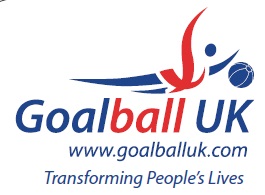 Previous Goalball Cup Winners2020N/A2019Northern Allstars2018Fen Tigers2017Winchester2016Winchester2015Leicester Bulls 2014Leicester Bulls2013Leicester Bulls2012London Sport2011London Sport2010London Sport